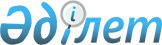 О проекте Указа Президента Республики Казахстан "О квоте иммиграции оралманов на 2004 год"Постановление Правительства Республики Казахстан от 20 октября 2003 N 1063      Правительство Республики Казахстан постановляет: 

      Внести на рассмотрение Президента Республики Казахстан проект Указа Президента Республики Казахстан "О квоте иммиграции оралманов на 2004 год".       Премьер-Министр 

      Республики Казахстан 

Проект        Указ 

Президента Республики Казахстан  

О квоте иммиграции оралманов на 2004 год       В соответствии с Законом Республики Казахстан от 13 декабря 1997 года "О миграции населения" и в целях организации переселения и обустройства семей оралманов, изъявивших желание возвратиться на свою историческую родину, постановляю: 

      1. Установить представленную Правительством Республики Казахстан квоту иммиграции оралманов на 2004 год в количестве 10000 семей согласно приложению. 

      2. Правительству Республики Казахстан совместно с акимами областей, городов Астаны и Алматы: 

      1) обеспечить прием, обустройство включенных в квоту иммиграции оралманов и условия для их адаптации в местах расселения, а также осуществить организованное переселение лиц казахской национальности, которые не могут вернуться на свою историческую родину без финансовой поддержки государства; 

      2) в месячный срок разработать схему размещения оралманов с учетом социально-экономической ситуации в регионах; 

      3) принять иные меры по реализации настоящего Указа. 

      3. Настоящий Указ вступает в силу со дня подписания.       Президент 

      Республики Казахстан 

Приложение              

к Указу Президента         

Республики Казахстан        

от _____200_ года N ___       

Квота 

иммиграции оралманов на 2004 год (семей) ____________________________________________________________________ 

Наименование!Ислам- !Ислам- !Афга-!Китай- !Мон- !Турец-!Россий-!Тур- 

областей    !ская   !ская   !нис- !ская   !голия!кая   !ская   !кме- 

            !Респуб-!Респуб-!тан  !Народ- !     !Рес-  !Федера-!нис- 

            !лика   !лика   !     !ная    !     !публи-!ция    !тан 

            !Иран   !Пакис- !     !Респуб-!     !ка    !       ! 

            !       !тан    !     !лика   !     !      !       ! 

-------------------------------------------------------------------- 

Акмолинская                           65    100           105    5 

Актюбинская                                                25   75 

Алматинская                          325     70     30     15    5 

Атырауская                                                 20   20 

Восточно- 

Казахстанская                        200     80            15    2 

Жамбылская                             5                   10   30 

Западно- 

Казахстанская                                             300    5 

Карагандинская                        50     90             5 

Кызылординская 

Костанайская                                 90           300 

Мангистауская    40                    1                    5  609 

Павлодарская                                100           250 

Северо- 

Казахстанская                                80           380 

Южно- 

Казахстанская          20     50                    10          20 

г. Астана                             10      5            10    5 

г. Алматы                             10      5     10      5    5 

Итого            40    20     50     666    620     50   1445  781 

-------------------------------------------------------------------- 

продолжение таблицы 

__________________________________________ 

Наименование!Узбеки-!Кыргыз-!Др.   !Всего 

областей    !стан   !ская   !страны! 

            !       !Респуб-!СНГ   ! 

            !       !лика   !      ! 

------------------------------------------ 

Акмолинская    528      5       2    810 

Актюбинская    580                   680 

Алматинская    205      5            655 

Атырауская     340                   380 

Восточно- 

Казахстанская  165      5       3    470 

Жамбылская     510     40       5    600 

Западно- 

Казахстанская  390      5            700 

Карагандинская 532      5            682 

Кызылординская 400                   400 

Костанайская   300             10    700 

Мангистауская  395                  1050 

Павлодарская   400                   750 

Северо- 

Казахстанская  287      3            750 

Южно- 

Казахстанская 1148             10   1258 

г. Астана       23      5       2     60 

г. Алматы       13      5       2     55 

Итого         6216     78      34  10000 

------------------------------------------- 
					© 2012. РГП на ПХВ «Институт законодательства и правовой информации Республики Казахстан» Министерства юстиции Республики Казахстан
				